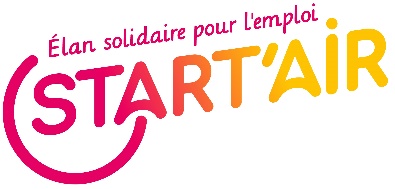 OFFRE D’EMPLOIRecherche manutentionnaireManutention lourde : aide au déménagement de clientsContrat de Mise à DispositionInformations contratDébut de la mission :  Au plus viteDurée de la mission : 1 semaine renouvelableLieu de travail : Rennes et alentoursTemps de travail : 35h/semaine Contrat : CDD d’usageHoraires de travail : horaires de journée variable en fonction de la missionSalaire : SMIC horaire +10% de congés payésCandidature à adresser à START AIRPièces à fournir :	CV, Pièce d’identité, carte vitale, RIB.Par mail : 	  info@startair.org	ou se présenter à l’agence: STARTAIR -47 Avenue des Pays-Bas à Rennes Bâtiment le Quadri (métro Triangle)       Tel : 02 99 22 20 13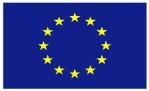 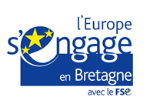 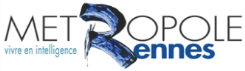 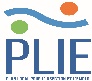 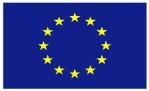 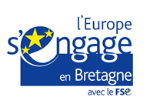 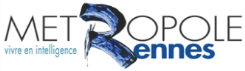 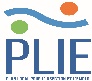 